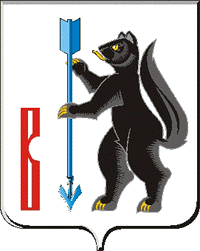 АДМИНИСТРАЦИЯГОРОДСКОГО ОКРУГА  ВЕРХОТУРСКИЙ  П О С Т А Н О В Л Е Н И Еот 18.06.2021г. № 457г. Верхотурье  Об утверждении типовых форм в целях организации работыв городском округе Верхотурский по подготовке и оформлению инициативных проектов В целях организации работы по подготовке и оформлению  инициативных проектов в городском округе Верхотурский, в соответствии со статьями 74 и 86 Бюджетного кодекса Российской Федерации, Федеральным законом от 06.10.2003 № 131-ФЗ «Об общих принципах организации местного самоуправления в Российской Федерации», Решением Думы городского округа Верхотурский от 26.05.2021г. № 35 «Об утверждении Положения об инициировании и реализации инициативных проектов в городском округе Верхотурский» с целью активизации участия жителей городского округа Верхотурский в осуществлении местного самоуправления и решения вопросов местного значения посредством реализации на территории городского округа Верхотурский инициативных проектов, руководствуясь Уставом городского округа Верхотурский,ПОСТАНОВЛЯЮ:1.Утвердить:Форму описания инициативного проекта и рекомендации по ее заполнению в городском округе Верхотурский (приложение № 1). Перечень помещений на территории городского округа Верхотурский, которые могут быть предоставлены для проведения собрания граждан городского округа Верхотурский в целях обсуждения инициативных проектов (приложение № 2).  Форму списка регистрации граждан, принявших участие в собрании граждан городского округа Верхотурский в целях обсуждения инициативных проектов (приложение № 3). Форму подписного листа участника (участников) в целях осуществления сбора подписей граждан городского округа Верхотурский в поддержку инициативных проектов (приложение № 4). Форму о принятии решения гражданами городского округа Верхотурский по вопросам, поставленным на голосовании на собрании в очно-заочной форме, в городском округе Верхотурский (приложение № 5). Форму уведомления о проведении собрания в очной и                          очно-заочной формах в городском округе Верхотурский (приложение № 6). Форму протокола собрания, проводимого в очно-заочной форме                                  в городском округе Верхотурский (приложение № 7). Форму протокола голосования с использованием городского округа Верхотурский (приложение № 8).Для возможности голосования по вопросам повестки дня собрания вочно-заочной форме использовать ссылку с выходом на страницу «Городской округ Верхотурский» сайт «Одноклассники», «ВКонтакте», где будет проводится голосование в случае поступления уведомления от инициатора проекта.3. Опубликовать настоящее постановление в информационном бюллетене «Верхотурская неделя» и разместить на официальном сайте городского округа Верхотурский.4. Контроль исполнения настоящего постановления оставляю за собой.Глава городского округа Верхотурский                                                         А.Г.ЛихановУтвержденоПриложение № 1 к постановлению Администрациигородского округа Верхотурскийот 18.06.2021 года № 457«Об утверждении типовых форм вцелях организации работыв городском округе Верхотурский по подготовке и оформлению инициативных проектов»Форма Описание инициативного проекта и рекомендации по ее заполнениюв городском округе ВерхотурскийГлаве городского округа Верхотурский___________________                                                                                                                                            (Ф.И.О)Инициативная группа жителей в лице (Ф.И.О. представителя инициативной группы) извещает о намерении участвовать в муниципальном конкурсном отборе инициативных проектов на территории городского округа Верхотурский, на получение средств бюджета городского округа Верхотурский, на реализацию инициативного проекта.ИНФОРМАЦИЯ об инициативном проекте    1. Общие сведения об инициативном проекте (далее - проект)2. Ориентировочный бюджет проекта (подтверждается сметой, коммерческими предложениями поставщиков в количестве не менее трех)Примечание. В единицах измерения "тыс. рублей" указывается не более одного десятичного знака после запятой.* В случае  трудового и имущественного участия граждан и организаций в реализации проекта, добавить информацию в таблицу «Ориентировочный бюджет проекта»:Трудовое участие:Имущественное участие:3. Описание проекта3.1. Актуальность проблемы, на решение которой направлен проект__________________________________________________________________3.2. Социальная эффективность от реализации проекта__________________________________________________________________3.3. Планируемые результаты от реализации проекта для населения:создание новых объектов;восстановление существующих объектов.3.4. Сведения о благополучателях:количество прямых благополучателей: _____ человек,в том числе детей _____ человек.3.5. Создание благоприятных экологических и природных условий на территории реализации проекта.3.6. Применение новых эффективных технических решений, технологий, материалов, конструкций и оборудования, инноваций:не применяются;применяются (какие именно) ____________________________________4. Информация по объекту4.1. Общая характеристика объекта__________________________________________________________________4.2. Дата постройки, текущее состояние объекта (только для существующихобъектов):__________________________________________________________________4.3. Информация о собственнике объекта__________________________________________________________________(приложить  документы  (выписку),  подтверждающие право собственности)5. Сведения о наличии технической документации__________________________________________________________________(укажите существующую или подготовленную вами техническую (сметную) документацию, приложите копию документации к данной информации)6. Ожидаемый срок реализации проекта ________________________________                                                                            (месяцев, дней)7. Эксплуатация и содержание объекта:_________________________________8. Дополнительная информация:1) гарантийное письмо инициативной группы, содержащее информацию                об обязательствах финансового, трудового и имущественного участия                             в реализации инициативного проекта населением, юридическими лицами и (или) индивидуальными предпринимателями в размере, указанном в бюджете проекта (в случае признания инициативного проекта победителем  муниципального конкурсного отбора), с указанием объема софинансирования по каждому источнику (приложение к Форме описания инициативного проекта и рекомендациям по ее заполнению в городском округе Верхотурский);2) копия сметного расчета стоимости инициативного проекта (оценка), если предусмотрены строительно-монтажные работы; копии коммерческих предложений в количестве не менее трех, если предусмотрено приобретение средств, оборудования и иных товаров (с учетом поставки, монтажа и наладки, если они необходимы); 3) протоколы собраний, конференций, результаты опросов;4) другие подтверждающие сведения документы;5) опись представленных документов. Представитель инициатора: ____________________________________                                                     (подпись)                 (Ф.И.О.)"__" __________ 20__ годаПриложение к Форме описания инициативного проекта и рекомендациям по ее заполнению  в городском округе ВерхотурскийФормаГлавегородского округа Верхотурский_____________________ГАРАНТИЙНОЕ ПИСЬМОИнициативная группа проекта _____________________(наименование проекта) обязуется принять финансовое, трудовое и имущественное участие                                   в реализации инициативного проекта населением, юридическими лицами и (или) индивидуальными предпринимателями в размере, указанном в информации об инициативном проекте (в случае признания инициативного проекта победителем  муниципального конкурсного отбора с указанием объема софинансирования по каждому источнику).Дата                                                              подписи инициативной группы, ФИОУтвержденоПриложение № 2 к постановлению Администрациигородского округа Верхотурскийот 18.06.2021 года № 457«Об утверждении типовых форм вцелях организации работыв городском округе Верхотурский по подготовке и оформлению инициативных проектов»Перечень помещений на территории городского округа Верхотурский, которые могут быть предоставлены  для проведения собрания граждан городского округа Верхотурский в целях обсуждения инициативных проектовУтвержденоПриложение № 3 к постановлению Администрациигородского округа Верхотурскийот 18.06.2021 года № 457«Об утверждении типовых форм вцелях организации работыв городском округе Верхотурский по подготовке и оформлению инициативных проектов»Форма Список регистрации граждан, принявших участие в собрании граждан городского округа Верхотурский в целях обсуждения инициативных проектов  Председательствующий  ____________  ___________________________                                                                        (подпись)                                                      (фамилия, инициалы)Секретарь собрания  ___________________   ___________________________                                                             (подпись)                                                      (фамилия, инициалы)УтвержденоПриложение № 4 к постановлению Администрациигородского округа Верхотурскийот 18.06.2021 года № 457«Об утверждении типовых форм вцелях организации работыв городском округе Верхотурский по подготовке и оформлению инициативных проектов»ФормаПодписной лист участника (участников) в  целях осуществления сбора подписей граждан городского округа Верхотурский в поддержку инициативных проектов _____________________________(наименование инициативного проекта)Я, нижеподписавшийся (нижеподписавшиеся), житель (жители) ____________________ (наименование населенного пункта)Поддерживаю инициативный проект ____________________(наименование инициативного проекта).Принимаю на себя обязательство по его  финансированию.Подписной лист заверяю:Лицо, осуществляющее сбор подписей (представитель инициатора)_______________________________ (ФИО, адрес места жительств, дата рождения)__________________(подпись)                                           «__» ________20__г. (дата)УтвержденоПриложение № 5к постановлению Администрациигородского округа Верхотурскийот 18.06.2021 года № 457«Об утверждении типовых форм вцелях организации работыв городском округе Верхотурский по подготовке и оформлению инициативных проектов»ФормаО принятии решения гражданами городского округа Верхотурский по вопросам, поставленным на голосовании на собрании в очно-заочной форме, в городском округе Верхотурский  УтвержденоПриложение № 6 к постановлению Администрациигородского округа Верхотурскийот 18.06.2021 года № 457 «Об утверждении типовых форм вцелях организации работыв городском округе Верхотурский по подготовке и оформлению инициативных проектов»ФормаУведомление о проведении  собрания в очной и очно-заочной формах                        в городском округе Верхотурский  УтвержденоПриложение № 7 к постановлению Администрациигородского округа Верхотурскийот 18.06.2021 года № 457 «Об утверждении типовых форм вцелях организации работыв городском округе Верхотурский по подготовке и оформлению инициативных проектов»ФормаПротокол  собрания, проводимого в очно-заочной форме в городском округе Верхотурский
ПОВЕСТКА ДНЯ:         1. Выбор председателя и секретаря собранияУтвержденоПриложение № 8 к постановлению Администрациигородского округа Верхотурскийот 18.06.2021 года № 457 «Об утверждении типовых форм вцелях организации работыв городском округе Верхотурский по подготовке и оформлению инициативных проектов»ФормаПротокол  голосования с использованием сайтагородского округа Верхотурский1.Инициаторы проектауказывается инициативная группа численностью не менее десяти граждан, достигших шестнадцатилетнего возраста и проживающих на территории городского округа Верхотурский (далее – инициативная группа) 2.Полное наименование проекта3.Место реализации проектауказывается конкретное место (адрес, объект), где планируется реализация проекта4.Сведения о представителе инициатораСведения о представителе инициатора4.Ф.И.О.4.Телефон4.Адрес электронной почты5.Тип проекта (сфера реализации проекта)В соответствии со статьей 6 «Вопросы местного значения городского округа» Устава городского округа Верхотурский, утвержденного Решением Верхотурского Уездного Совета от 23.07.2005 №336.Количество жителей, принявших участие в обсуждении проектауказываются результаты проведенных опросов, сбора подписей граждан поддержку инициативного проекта, конференции, подтвержденные документами в соответствии с Положением, утвержденным Решением Думы городского округа Верхотурский от 26.05.2021г. № 357.Количество жителей, принявших обязательства по финансовому обеспечению проектачисло (прилагаются подтверждающие документы)Но-мер строкиНаименование расходовОбщая стоимостьОбщая стоимостьИсточники финансированияИсточники финансированияИсточники финансированияИсточники финансированияИсточники финансированияИсточники финансированияНо-мер строкиНаименование расходовОбщая стоимостьОбщая стоимостьсредства населения*средства населения*средства бюджета городского округасредства бюджета городского округасредства организаций и иные источникисредства организаций и иные источникиНо-мер строкиНаименование расходовтыс. руб-лейпро-цен-товтыс. руб-лейпро-цен-товтыс. руб-лейпро-цен-товтыс. руб-лейпроце-нтов123456789101.Разработка технической документации2.Строительные работы (работы по реконструкции)3.Приобретение материалов4.Приобретение оборудования5.Технический надзор6.Прочие расходы (указать какие)7.Итого№Описание работТрудовые затраты, количество человеко-часовСтоимость одного человека-часа, руб.Стоимость трудовых затрат, руб.12345№Описание имуществаСобственникимуществаСрок предоставления имуществаСтоимость трудовых затрат, руб.12345 № п/пНаименование помещения, которое может быть предоставлено для проведения собрания граждан в целях обсуждения инициативных проектовАдрес местонахождения Вместимость (количество мест)1.МБУК «Центр культуры»624680, Свердловская область, г. Верхотурье,  ул. Советская, 12002.МБУК «Центр культуры» Пролетарский сельский Дом культуры624383, Свердловская область, Верхотурский район, п. Привокзальный, ул. Чапаева, 35603Привокзальное территориальное управление Администрации городского округа Верхотурский 624390, Свердловская область, Верхотурский район, п. Привокзальный, ул. Совесткая, 6204Усть-Салдинское территориальное управление Администрации городского округа Верхотурский 624397, Свердловская область, Верхотурский район, п. Усть-Салда, ул. Центральная, 102155Карелинское территориальное управление Администрации городского округа Верхотурский 624370, Свердловская область, Верхотурский район, с. Карелино, ул. Клубная, 9Б156Косолманское территориальное управление Администрации городского округа Верхотурский 624372, Свердловская область, Верхотурский район, с. Косолманка, ул. Советская, 16157Меркушинское территориальное управление Администрации городского округа Верхотурский 624378, Свердловская область, Верхотурский район, с. Меркушино, ул. Центральная, 10158Кордюковское территориальное управление Администрации городского округа Верхотурский 624377, Свердловская область, Верхотурский район, с. Кордюково, ул. Центральная, 15159Дерябинское территориальное управление Администрации городского округа Верхотурский 624379, Свердловская область, Верхотурский район, с. Дерябино,                                  ул. Молодежная, 71510Красногорское территориальное управление Администрации городского округа Верхотурский 624396, Свердловская область, Верхотурский район, с. Красногорское, ул. Ленина, 81511Прокоп-Салдинское территориальное управление Администрации городского округа Верхотурский 624394, Свердловская область, Верхотурский район,с. Прокопьевская Салда, ул. Сенянского, 401512Карпунинское территориальное управление Администрации городского округа Верхотурский 624377, Свердловская область, Верхотурский район, п. Карпунинский, ул. 1 Мая, 215№ п/пФИО (полностью)Год рождения (в возрасте 16 лет – день, месяц, год рождения)Адрес места жительстваСогласие на обработкуперсональных данныхПодпись гражданина12…№ п/пФИО (полностью)Год рождения (в возрасте 16 лет – день, месяц, год рождения)Адрес места жительс-тваСумма финан-сирова-ния, рублейСогласен на обработку персональ-ных данныхПодпись Дата подписа-ния12…№ п/пПункт решенияИнформация1Форма собранияОчная, очно-заочная2Дата проведения собрания3Место проведения собрания4Вопросы повестки  собрания1.2.3.5ФИО участника собрания6Место регистрации (жительства) гражданина 7Год рождения (в возрасте 16 лет – день, месяц, год рождения)8Согласие на обработку персональных данных Прилагается (в соответствии с требованиями, установленными статьей  9 Федерального закона «О персональных данных»)9Решение гражданина  по вопросу: 1._______________                        (формулировка вопроса)                2._______________Формулировка решения: 1. «за» - __, «против» -__, «воздержались» - ___;2. …3.№ п/пПункт решенияИнформация1сведения об инициаторе (инициаторах) проектафамилии, имена, отчества членов инициативной группы, сведения о их месте жительства или пребывания, фамилия, имя отчество старосты сельского населенного пункта, наименование иного инициатора проекта мероприятия и место его нахождения2наименование  инициативного проекта, для обсуждения которого проводится собрание3форма проведения собранияочная или очно-заочная4повестка дня собранияв случае проведения собрания в очно-заочной форме – вопросы, по которым планируется проведение голосования жителей5дата, время, место проведения собранияв случае проведения собрания в очно-заочной форме – также, дата окончания приема решений жителей по вопросам, поставленным на голосование, и место или адрес, куда должны передаваться такие решения, либо решение об использовании специализированного сайта для голосования жителей по вопросам, поставленным на голосование6предполагаемое количество участников собрания, проводимого в очной формелибо участников очного обсуждения вопросов повестки дня в случае проведения собрания в очно-заочной форме7способы информирования жителей территории, на которой проводится собрание, о его проведении8данные уполномоченных инициатором проекта выполнять распорядительные функции по организации и проведению собранияфамилии, имена, отчества, номера телефонов лиц9просьба о содействии в проведении собрания, в том числе о предоставлении помещения для проведения собрания (очного обсуждения в случае проведения собрания в очно-заочной форме) и (или) об использовании специализированного сайта для голосования жителей по вопросам, поставленным на голосование*Уведомление о проведении собрания подписывается инициатором проекта и лицами, уполномоченными инициатором проекта выполнять распорядительные функции по его организации и проведению. От имени инициативной группы уведомление о проведении собрания подписывается лицами, уполномоченными инициативной группой выполнять распорядительные функции по его организации и проведению.*Уведомление о проведении собрания подписывается инициатором проекта и лицами, уполномоченными инициатором проекта выполнять распорядительные функции по его организации и проведению. От имени инициативной группы уведомление о проведении собрания подписывается лицами, уполномоченными инициативной группой выполнять распорядительные функции по его организации и проведению.*Уведомление о проведении собрания подписывается инициатором проекта и лицами, уполномоченными инициатором проекта выполнять распорядительные функции по его организации и проведению. От имени инициативной группы уведомление о проведении собрания подписывается лицами, уполномоченными инициативной группой выполнять распорядительные функции по его организации и проведению._______________________                                         от "_____" ____________20__ года(наименование населенного пункта)
Численность граждан (от 16 лет и старше), проживающих на данной территории: __________ человек 
На собрании присутствуют ___________ человек.
Список регистрации граждан, принявших участие в  собрании граждан, прилагается.
Приглашенные:
1.  ________________________________________________________________________
2.  ________________________________________________________________________
3.  ________________________________________________________________________

Собрание поручено вести _____________________________________________________
Секретарь собрания _________________________________________________________Обсуждение инициативного проекта _________________________________.                                                                                        (наименование проекта)О проведении заочного голосования по вопросу обсуждения инициативного проекта (дата, время, место, формы  заочного голосования).СЛУШАЛИ:По первому вопросу повестки собрания:
1. _________________________________________________________________________(фамилия, имя, отчество выступившего)Содержание выступления:
2. _________________________________________________________________________(фамилия, имя, отчество выступившего)Содержание выступления:
РЕЗУЛЬТАТЫ ГОЛОСОВАНИЯ:

"За" ___________;      "Против" _____________;     "Воздержались" ________.

РЕШИЛИ:1._________________________________________________________________________СЛУШАЛИ:По второму вопросу повестки собрания:
1. _________________________________________________________________________(фамилия, имя, отчество выступившего)Содержание выступления:
2. _________________________________________________________________________(фамилия, имя, отчество выступившего)Содержание выступления:
РЕЗУЛЬТАТЫ ГОЛОСОВАНИЯ:

"За" ___________;      "Против" _____________;     "Воздержались" ________.

РЕШИЛИ:1._________________________________________________________________________СЛУШАЛИ:По третьему вопросу повестки собрания:
1. _________________________________________________________________________(фамилия, имя, отчество выступившего)Содержание выступления:
2. _________________________________________________________________________(фамилия, имя, отчество выступившего)Содержание выступления:
РЕЗУЛЬТАТЫ ГОЛОСОВАНИЯ:

"За" ___________;      "Против" _____________;     "Воздержались" ________.

РЕШИЛИ:1._________________________________________________________________________Председательствующий ___________________      _________________________
                     (подпись)                            (фамилия, инициалы)Секретарь собрания              __________________      _______________________                                                       (подпись)                              (фамилия, инициалы)
№ п/пПункт протоколаЗначение1Наименование инициативного проекта«____________________»2Дата начала (размещения) голосования3Дата окончания голосования4Количество  проголосовавших___ (прилагается скриншот  списка проголосовавших)5Результаты голосования«за» - __, «против» -__, «воздержались» - ___* Дата и подпись уполномоченного сотрудника Администрации городского округа Верхотурский* Дата и подпись уполномоченного сотрудника Администрации городского округа Верхотурский* Дата и подпись уполномоченного сотрудника Администрации городского округа Верхотурский